[Bukleto pavadinimas]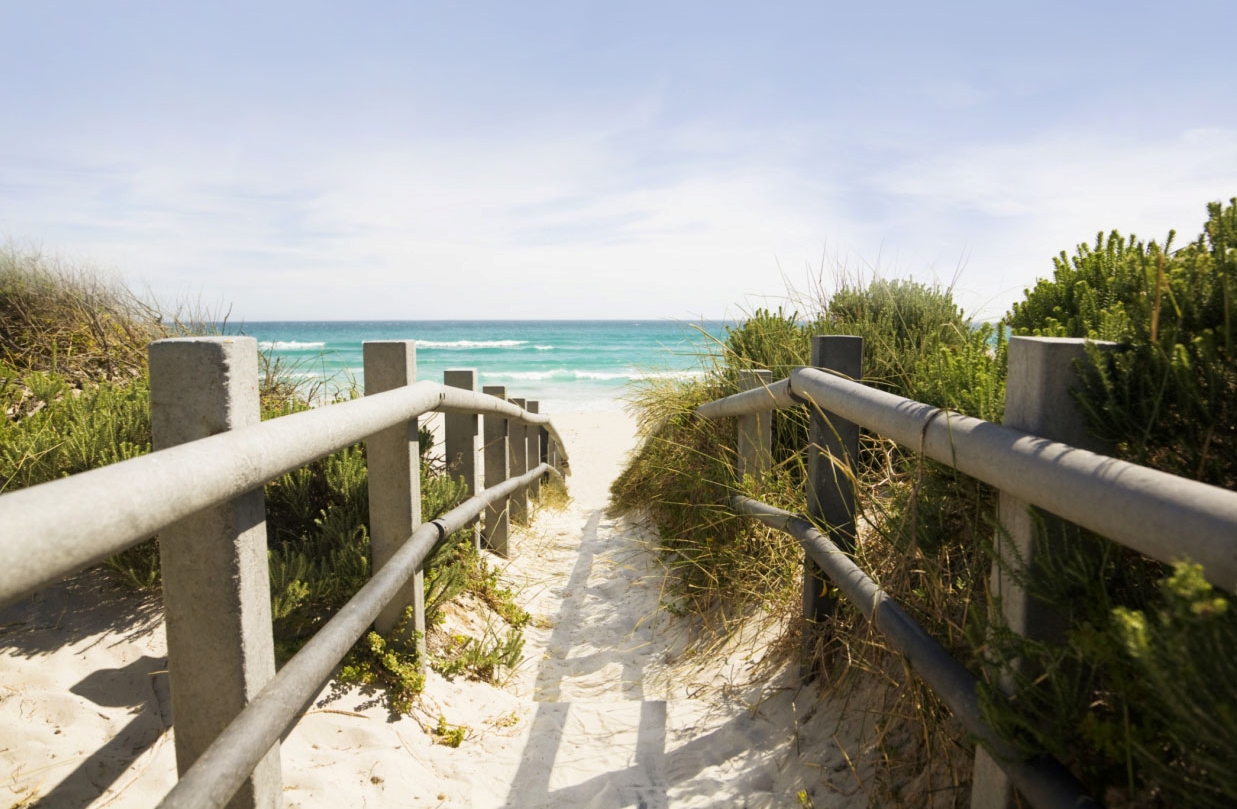 [Čia reklamuokite puikų pasiūlymą!][Įmonės pavadinimas][Čia įtraukite trumpą informaciją ar kitą baigiamąjį tekstą]  |  [El. paštas  |  [Svetainė]  |  [Telefonas][Šį bukletą paprasta suasmeninti. Norėdami pakeisti vietos rezervavimo ženklo tekstą savuoju, pažymėkite jį ir pradėkite rašyti. Neįtraukite tarpų, esančių į kairę arba dešinę nuo pažymėtos srities simbolių.][Kaina]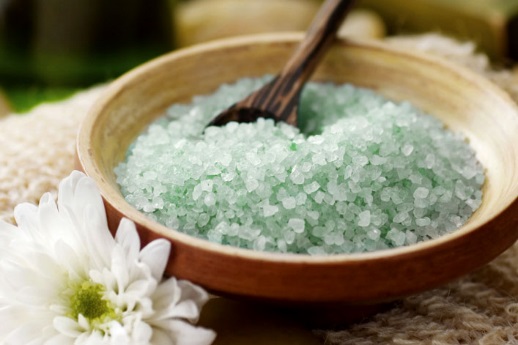 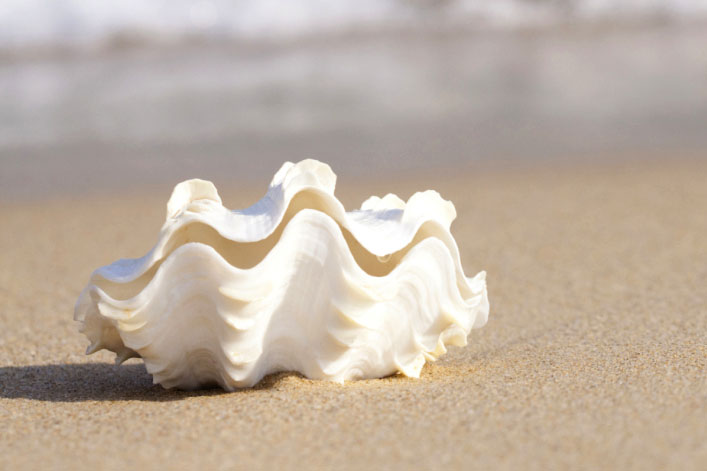 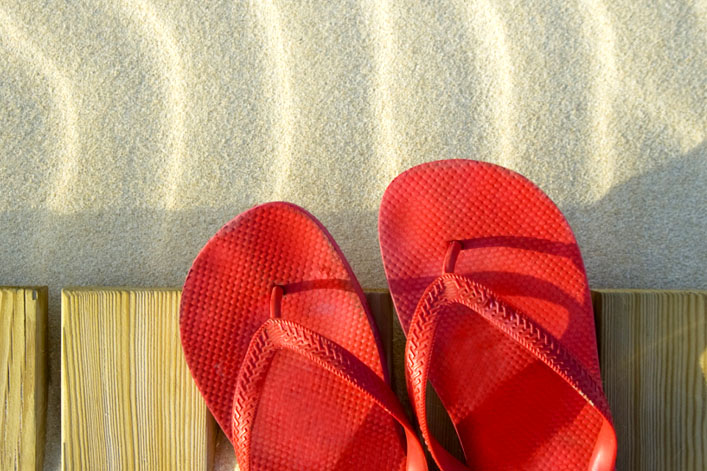 [Gaukite paveikslėlį][Norėdami pakeisti nuotrauką sava, ją panaikinkite ir skirtuke 
Įterpimas spustelėkite 
Paveikslėlis.][Suderinkite nuotraukas][Pradėkite naudodami vienodo dydžio vaizdus, kad pasiektumėte geriausių rezultatų šiame makete. Tada dešiniuoju pelės mygtuku spustelėkite nuotrauką, kad 
lengvai pasiektumėte išplėtimo 
ir sutraukimo parinktis.][Pademonstruokite savo stilių][Pasirinkite nuotrauką, tada skirtuke Paveikslėlio įrankiai Formatas pritaikykite paveikslėlio stilių arba nustatykite konkretaus dydžio mastelį.]